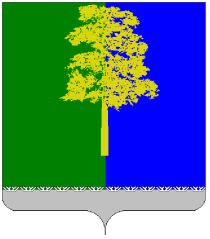 Муниципальное образование Кондинский районХанты-Мансийского автономного округа - ЮгрыАДМИНИСТРАЦИЯ КОНДИНСКОГО РАЙОНАУПРАВЛЕНИЕ  ОБРАЗОВАНИЯПРИКАЗ          от « 24 » апреля 2018 года                                                                                                       №  318  пгт. МеждуреченскийОб итогах районного творческого конкурса по английскому и немецкому языкам «В центре внимания»На основании протокола жюри районного творческого конкурса по английскому и немецкому языкам «В центре внимания» (далее – конкурс) приказываю:Утвердить результаты конкурса (справка прилагается на 6 листах).Отметить положительный опыт развития у учащихся мотивации к изучению иностранных языков посредством творческой деятельности.Руководителям общеобразовательных организаций: Довести результаты конкурса до его участников, педагогов и родителей обучающихся. Поощрить педагогов, подготовивших победителей и призеров конкурса, а также тех, кто принимал участие в качестве членов жюри. Рекомендовать учителям иностранных языков вести систематическую внеклассную работу с учащимися по развитию умений устной речи и подготовке к конкурсным предметным мероприятиям.Информационно-методическому отделу МКУ «Центр обеспечения функционирования и развития образовательных учреждений Кондинского района» (А.В.Махова) совместно с руководителем РМО учителей иностранных языков: Подготовить до 27 апреля 2018 года дипломы победителям и призерам конкурса, сертификаты участникам  в электронной форме; Разместить информацию об итогах конкурса на сайте «Образование Конды».Снять с контроля приказ от 20 марта 2018 года № 217 «О проведении творческого конкурса по английскому и немецкому языкам «В центре внимания».Контроль исполнения настоящего приказа возложить на заместителя начальника управления образования М.А. Козлову.Начальник управления образования                                                                 Н.И. Суслова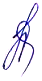 Приложение к приказу управления образования администрации Кондинского района от 24.04.2018 № 318Справка по итогам районного творческого конкурса по английскому и немецкому языкам «В центре внимания» Согласно приказу управления образования администрации Кондинского района от 20 марта 2018 года № 217 «О проведении творческого конкурса по английскому и немецкому языкам «В центре внимания» и плана работы районного методического объединения учителей иностранных языков на 2017-2018 учебный год с 09 по 16 апреля 2018 проведен районный творческий конкурс по английскому и немецкому языкам.Цель конкурса – повышение интереса учащихся к изучению иностранных языков.Задачи: выявить творческих и одаренных учащихся, создать необходимые условия для их поддержки;повысить мотивацию школьников к изучению иностранных языков;совершенствовать навыки говорения на иностранном языке;формировать исполнительскую культуру и навыки публичных выступлений;активизировать творческую инициативу учащихся и педагогов.Участники конкурса: учащиеся 2-х - 11-х классов ОУ Кондинского района, изучающих английский и немецкий язык.Конкурс проводился по номинациям:«Песня»;«Поэзия»;«Проза» (монолог);«Драматизация» (диалог, инсценировка);«Озвучивание» (эпизода из фильма / мультфильма, видеоролика и т.д.)Конкурс проводился в следующих возрастных категориях:            - учащиеся 2-х – 4-х классов;            - учащиеся 5-х – 8-х классов;            - учащиеся 9-х – 11-х классов.Победители и призеры определялись в каждой номинации в трех возрастных категориях.Форма проведения конкурса: заочно. Учащиеся представляли в оргкомитет видеоролики своих выступлений, которые оценивало жюри конкурса (Приложение 1) по единым критериям (Приложение 2). В конкурсе приняли участие 78 учащихся 2 – 11 классов, которые представили 48 номеров, из них 46 по английскому языку и 2 по немецкому.Результаты творческого конкурса «В центре внимания»:Номинация «Поэзия»Номинация «Песня»Номинация «Проза»Номинация «Озвучивание»Номинация «Драматизация»Выводы: В творческом конкурсе приняли участие учащиеся восьми образовательных учреждений района (МКОУ Морткинская СОШ, МБОУ Междуреченская СОШ, МКОУ Куминская СОШ, МКОУ Ягодинская СОШ, МКОУ Леушинская СОШ, МБОУ Шугурская СОШ, МКОУ Юмасинская СОШ, МКОУ Луговская СОШ). В конкурсе не приняли участие семь ОУ района (Алтайская, Болчаровская, Кондинская, Половинкинская, Мулымская, Ушьинская и Чантырская СОШ).Больше всего номеров было представлено в номинациях: «Поэзия» (27 номеров) и «Песня» (12 номеров). Номинации с наименьшим количеством участников: «Проза» (2 номера) и «Озвучивание» (2 номера).Очень мало было представлено номеров на немецком языке, хотя в районе есть ряд школ, где немецкий язык весьма широко представлен.Большинство учащихся и их педагогов творчески подошли к оформлению своих номеров: использовали мультимедийное сопровождение, костюмы и реквизит.Многие педагоги иностранных языков и их учащиеся с большим интересом отнеслись к данному конкурсу, многие высказали пожелание проводить подобные конкурсы на регулярной основе.Рекомендации: Отметить активное участие в мероприятии учащихся Морткинской, Междуреченской, Ягодинской, Куминской, Леушинской, Шугурской, Луговской, Юмасинской СОШ.Указать на низкий уровень исполнительской активности педагогам иностранных языков Алтайской, Болчаровской, Кондинской, Половинкинской, Мулымской, Ушьинской и Чантырской СОШ.Отметить положительный опыт проведения творческого конкурса по устной речи на иностранном языке.Учителям иностранных языков:Вести систематическую внеклассную работу с одаренными и мотивированными учащимися по развитию умений устной речи и подготовке к конкурсным предметным мероприятиям.Рекомендовать педагогам Алтайской, Болчаровской, Кондинской, Половинкинской, Мулымской, Ушьинской и Чантырской школ активизировать внеклассную работу по привлечению учащихся к участию в предметных конкурсах.Руководителям общеобразовательных организаций:Рекомендовать поощрить педагогов, подготовивших победителей и призеров районного творческого конкурса по иностранным языкам «В центре внимания».Рассмотреть вопрос о поощрении учителей за работу в жюри (Приложение 1).Справку составила:Руководитель РМО учителей иностранных языков:                                                         М.В. ТарасоваПриложение 1Жюри конкурсаБатурина С.Ю. – учитель английского языка МКОУ Куминская СОШКулиш А.М. – учитель английского и немецкого языков МКОУ Леушинская СОШ Тарасова М.В. – учитель английского языка МБОУ Междуреченская СОШБанникова М.В. – учитель английского и немецкого языков МБОУ Междуреченская СОШРоманенко М.М. - учитель английского языка МКОУ Морткинская СОШСеменова И.И. – учитель немецкого языка МКОУ Морткинская СОШПриложение 2Критерии оцениванияКласс / номинация234567891011ВсегочеловекВсего номеровпоэзия33934521--3027проза--1---1---22песня21131212-1312драматизация77--2-6-4-265озвучивание----2---4172Итого12101141161121017848№КлассФИООУОбщий баллРезультат2 – 4 класс2 – 4 класс2 – 4 класс2 – 4 класс2 – 4 класс2 – 4 класс12Гончарова СофияМКОУ Морткинская СОШ170участие22Добронравова Виктория, Назарова ЯнаМКОУ Морткинская СОШ197I место33Слюсарев ВсеволодМКОУ Морткинская СОШ183участие43Паньков ЯрославМКОУ Морткинская СОШ175участие53Иноземцева АлександраМКОУ Морткинская СОШ194II место64Каргаполова ТамараМКОУ Ягодинская СОШ149участие74Леушина ОльгаМКОУ Ягодинская СОШ126участие84Чернавская АнастасияМКОУ Ягодинская СОШ194II место94Грылева ЛюбовьМБОУ Междуреченская СОШ180участие104Вахрушев КириллМБОУ Междуреченская СОШ187III место114Гирин КириллМБОУ Междуреченская СОШ174участие124Cуслов МатвейМБОУ Междуреченская СОШ194II место134Пашкова Анна, Бойцова МилаславаМКОУ Морткинская СОШ179участие5 – 8 класс5 – 8 класс5 – 8 класс5 – 8 класс5 – 8 класс5 – 8 класс145Носков ВиталийМБОУ Междуреченская СОШ151участие155Фарфурин ДенисМБОУ Междуреченская СОШ182II место165Штыркова ВикторияМБОУ Междуреченская СОШ171III место176Анварова КсенияМБОУ Междуреченская СОШ171III место186Чернышова СофьяМБОУ Междуреченская СОШ163участие196-7Большакова Екатерина, Большакова Анастасия МБОУ Междуреченская СОШ149участие206Мустафина НадеждаМБОУ Междуреченская СОШ171III место217Чикунова ЕлизаветаМКОУ Юмасинская СОШ171III место227Баканова ДарьяМКОУ Морткинская СОШ187I место237Борисенко ЕлизаветаМКОУ Морткинская СОШ168участие247Пашков ИванМКОУ Морткинская СОШ154участие258Просвирнина ЕлизаветаМБОУ Междуреченская СОШ182II место268Шалпакова ДарьяМБОУ Междуреченская СОШ187I место9-11 класс9-11 класс9-11 класс9-11 класс9-11 класс9-11 класс279Павловская АнастасияМКОУ Луговская СОШ157I место№КлассФИООУОбщий баллРезультат2 - 4 класс2 - 4 класс2 - 4 класс2 - 4 класс2 - 4 класс2 - 4 класс12Байсакина Эвелина, Нусратулина АлисаМКОУ Морткинская СОШ170II место24Грылева ЛюбовьМБОУ Междуреченская СОШ196I место5 - 8 класс5 - 8 класс5 - 8 класс5 - 8 класс5 - 8 класс5 - 8 класс35Ильиных ЕгорМКОУ Морткинская СОШ166участие46Зольникова КристинаМБОУ Междуреченская СОШ169участие56Гирина НадеждаМБОУ Междуреченская СОШ160участие66Айнетдинова АлинаМКОУ Морткинская СОШ196II место77Безрученко ДарьяМБОУ Междуреченская СОШ176участие88Володина ДарьяМКОУ Морткинская СОШ187III место98Ершова АнастасияМКОУ Морткинская СОШ203I место9 – 11 класс9 – 11 класс9 – 11 класс9 – 11 класс9 – 11 класс9 – 11 класс109Банникова АлександраМБОУ Междуреченская СОШ198II место1110Селезенева МарияМКОУ Куминская СОШ200I место1210Бушминская АнжеликаМКОУ Леушинская СОШ177III место№КлассФИООУОбщий баллРезультат2 – 4 класс2 – 4 класс2 – 4 класс2 – 4 класс2 – 4 класс2 – 4 класс14Лыткин РоманМБОУ Междуреченская СОШ161I место5 – 8 класс5 – 8 класс5 – 8 класс5 – 8 класс5 – 8 класс5 – 8 класс28Ананьин КонстантинМБОУ Междуреченская СОШ159I место№КлассФИООУОбщий баллРезультат2 – 4 класс2 – 4 класс2 – 4 класс2 – 4 класс2 – 4 класс2 – 4 класс16Боляр-Гуль Мария, Исакова ЗаринаМБОУ Междуреченская СОШ160I место9 – 11 класс9 – 11 класс9 – 11 класс9 – 11 класс9 – 11 класс9 – 11 класс210-11Богордаева Алена, Котович Юрий, Рогачева Татьяна, Цымбалюк Виктор, Шестакова ОлесяМБОУ Шугурская СОШ183I место№КлассФИООУОбщий баллРезультат2 – 4 класс2 – 4 класс2 – 4 класс2 – 4 класс2 – 4 класс2 – 4 класс12Группа учащихся: Скосырская Злата, Кишеева Виктория, Коростелева Таисия, Антонова Елизавета, Емельянов Василий, Жеребцов Степан, Пуртов Дмитрий МБОУ Междуреченская СОШ176I место23Группа учащихся: Диченко Вера, Козлов Матвей, Лихачева Рената, Мягкова Елизавета, Осипенко Никита, Райзих Виктория, Сафронова КсенияМБОУ Междуреченская СОШ175II место5 – 8 класс5 – 8 класс5 – 8 класс5 – 8 класс5 – 8 класс5 – 8 класс36Першина Дарина, Фролов РостиславМБОУ Междуреченская СОШ159II место48Группа учащихся: Пуртова Ирина, Заякина Алина, Шалпакова Дарья,Тимергалиев Денис, Помигалов Данил, Помигалов КириллМБОУ Междуреченская СОШ176I место9 – 11 класс9 – 11 класс9 – 11 класс9 – 11 класс9 – 11 класс9 – 11 класс510Группа учащихся: Рукавишникова Валерия, Заречнева Валерия, Трифанова Варвара, Чернецов НикитаМБОУ Междуреченская СОШ176I место№КритерийСодержаниеБаллы1Фонетическое оформлениеmax.10соблюдение фонетических норм языка: произношениетемппаузыинтонация0 - 40 – 20 – 20 – 2 2Исполнительское мастерствоmax.15знание текста личностный аспект:четкость речиартистизмэмоциональностьобщая культуравладение невербальными средствами:жесты, позы, мимика0 – 30 – 30 – 30 – 20 – 20 – 23Оформление номераmax.6целостность номераиспользование атрибутики, реквизита, мультимедийного сопровождения и т.д.0 – 30 – 34Соблюдение требований к конкурсным материаламmax.6соответствие номинациисоблюдение временного регламентаоригинальность исполнениячеткость звука и видеоряда0 – 10 – 10 – 20 – 2Максимальное количество баллов: 37Максимальное количество баллов: 37Максимальное количество баллов: 37Максимальное количество баллов: 37